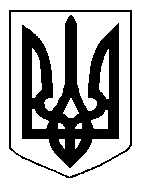 БІЛОЦЕРКІВСЬКА МІСЬКА РАДА	КИЇВСЬКОЇ ОБЛАСТІ	Р І Ш Е Н Н Я

від  13 червня 2019 року                                                                        № 3965-72-VIIПро припинення (розірвання) трудового договору (контракту) з директором Комунального підприємства Білоцерківської міської ради «Білоцерківський вантажнийавіаційний комплекс »  Кандауровим С.М.	Розглянувши звернення депутата міської ради Бабенка В.М. від 12 червня 2019 року № 260/2-17,  відповідно до  п.8 ст. 36 Кодексу законів про працю України, ст. 25 Закону України «Про місцеве самоврядування в Україні», враховуючи фінансово-економічний звіт керівника Комунального підприємства Білоцерківської міської ради «Білоцерківський вантажний авіаційний комплекс» Кандаурова Сергія Миколайовича, міська рада вирішила:Достроково припинити контракт № 17 від 17 квітня 2018 року з директором Комунального підприємства Білоцерківської міської ради «Білоцерківський вантажний авіаційний комплекс» - Кандауровим Сергієм Миколайовичем .Доручити міському голові Дикому Г.А. призначити тимчасово виконуючого обов’язки директора Комунального підприємства Білоцерківської міської ради «Білоцерківський вантажний авіаційний комплекс».Призначити аудиторську перевірку фінансово-господарської діяльності Комунального підприємства Білоцерківської міської ради «Білоцерківський вантажний авіаційний комплекс».Контроль за виконанням рішення покласти на постійну комісію міської ради з питань з питань дотримання прав людини, законності, боротьби зі злочинністю, оборонної роботи, запобігання корупції, сприяння депутатській діяльності, етики та регламенту.Міський голова 									Г. Дикий